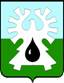 МУНИЦИПАЛЬНОЕ ОБРАЗОВАНИЕ ГОРОД УРАЙХАНТЫ-МАНСИЙСКИЙ АВТОНОМНЫЙ ОКРУГ - ЮГРАДУМА ГОРОДА УРАЙПРОТОКОЛзаседания Думы города Урай шестого созыва21.12.2017                                                                                                          № 1509-00 час.Председательствовала: Александрова Г.П. - председатель Думы города                                                                               Урай.ПрисутствовалиНа заседании присутствует 16 депутатов, имеются 2 доверенности отсутствующих депутатов (прилагаются).  Пятнадцатое заседание Думы города Урай является правомочным.На заседании присутствовал прокурор города Урай Майоров А.А., также присутствовали:В период с 25.11.2017 по 20.11.2017  Думой города Урай в заочной форме принято два решения: 1) от 14.12.2017  №92 «О награждении Почетной грамотой Думы города Урай».Результат голосования: «за»- 15,  не приняли участие в голосовании - 3  (решение и лист опроса прилагаются).2) от 14.12.2017  №93 «О награждении Благодарственным письмом Думы города Урай».Результат голосования: «за»- 15,  не приняли участие в голосовании - 3  (решение и лист опроса прилагаются).СЛУШАЛИ: О повестке пятнадцатого заседания Думы города Урай.Докладчик: Александрова Г.П., председатель Думы города Урай.Председательствующий предложила депутатам Думы принять проект повестки пятнадцатого заседания Думы города Урай за основу. Поставила свое предложение на голосование.РЕШИЛИ: Принять проект повестки пятнадцатого заседания Думы города Урай за основу.Результат голосования: единогласно.Председательствующий предложила депутатам Думы начать рассмотрение повестки с вопроса №7.  Поставила на голосование предложение об утверждении повестки пятнадцатого заседания Думы города Урай с учетом своего предложения. РЕШИЛИ: Утвердить повестку пятнадцатого заседания Думы города Урай с учетом предложения председательствующего:Результат голосования: единогласно.СЛУШАЛИ: О порядке работы пятнадцатого заседания Думы  города                         Урай. Докладчик: Александрова Г.П., председатель Думы города    Урай.РЕШИЛИ: Утвердить следующий порядок работы пятнадцатого заседания Думы города Урай:          - докладчику по вопросу повестки  №2 «О бюджете городского округа город Урай на 2018 год и плановый период 2019-2020 годы» предоставить до 25 минут;   - докладчикам по остальным вопросам повестки предоставить до 10 минут;   - время на обсуждение каждого вопроса повестки до 10 минут;- выступающим в прениях - до 3х минут; - перерыв на 20 минут через полтора часа работы.Результат голосования: единогласно.(Информация прилагается)Выступила Александрова Г.П.Хохлов М.М. в ходе доклада обратился с предложением поддержать инициативу о передаче городского уличного освещения в концессию ОАО «ЮТЭК - Региональные сети».РЕШИЛИ: Информацию принять к сведению.Результат голосования единогласно.Вопросы докладчику задали: Александрова Г.П., Мазитов Р.З., Горбачев М.В., Подбуцкая Е.Н.Выступил Мазитов Р.З.Садыкова В.В. озвучила заключение Контрольно-счетной палаты города Урай на проект решения «О бюджете городского округа город Урай на 2018 год и плановый период 2019-2020 годы».Вопросы Садыковой В.В. задали: Горбачев М.В., Бабенко А.В.Тулупов А.Ю., председатель комиссии по экономике, бюджету, налогам и муниципальной собственности озвучил решение комиссии:Рекомендовать депутатам Думы города:1.Для качественного и полного осуществления  контрольных функций Думы города в части бюджетного процесса внести в текстовую часть проекта бюджета, без изменения его основных параметров, в пункт 2 статьи 7 следующие поправки:1) исключить подпункт 2);2) исключить из  подпункта 4) слова «муниципальными программами»;3) дополнить подпункт 5) словами «, за исключением Думы и Контрольно-счетной палаты»;4) исключить подпункты 7) и 9).       Наличие данных пунктов исключает возможность контроля депутатами за изменениями бюджетных ассигнований, а также возможность получения из администрации города необходимой информации по изменению параметров  городского бюджета при осуществлении  контроля за его исполнением.2. При принятии поправок - принять проект решения в целом.Председательствующий: Предложила депутатам Думы принять проект решения Думы города Урай за основу. Поставила предложение на голосование.РЕШИЛИ 1: Принять проект решения Думы города Урай за основу.Результат голосования: единогласно.Председательствующий: Предложила голосовать отдельно за каждую поправку, вносимую в текстовую часть проекта бюджета, без изменения его основных параметров:1. Поставила на голосование 1-ую поправку «исключить подпункт 2) пункта 2 статьи 7».РЕШИЛИ 2: Исключить подпункт 2) пункта 2 статьи 7.Результат голосования: единогласно.2. Поставила на голосование 2-ую поправку «исключить из  подпункта  4) пункта 2 статьи 7 слова «муниципальными программами».РЕШИЛИ 3: Исключить из  подпункта  4) пункта 2 статьи 7 слова «муниципальными программами».Результат голосования: единогласно.3. Поставила на голосование 3-ую поправку «дополнить подпункт 5) пункта 2 статьи 7 словами «, за исключением Думы и Контрольно-счетной палаты».РЕШИЛИ 4: Дополнить подпункт 5) пункта 2 статьи 7 словами «, за исключением Думы и Контрольно-счетной палаты».Результат голосования: единогласно.4. Поставила на голосование 4-ую поправку «исключить подпункт 7) пункта 2 статьи 7».РЕШИЛИ 5: Исключить подпункт 7) пункта 2 статьи 7.Результат голосования: единогласно.5. Поставила на голосование 5-ую поправку «исключить подпункт 9) пункта 2 статьи 7».РЕШИЛИ 6: Исключить подпункт 9) пункта 2 статьи 7.Результат голосования: единогласно.Председательствующий: Поставила на голосование предложение комиссии по экономике, бюджету, налогам и муниципальной собственности:  Принять проект решения в целом, с учетом поправок.РЕШИЛИ 7: Утвердить бюджет городского округа город Урай на 2018 год и плановый период 2019-2020 годы в целом, с учетом поправок.Результат голосования: единогласно.(Решение прилагается)Вопросы докладчику задала Александрова Г.П.Тулупов А.Ю., председатель комиссии по экономике, бюджету, налогам и муниципальной собственности озвучил решение комиссии:Рекомендовать депутатам Думы города:1. Внести поправку в проект решения – исключить подпункт 4) пункта 1,2. при принятии поправки принять проект решения в целом,3. информацию о предложениях о внесении изменений в   муниципальные программы, в рамках рассмотренной корректировки бюджета, принять к сведению.Председательствующий: В связи с поступившим предложением от комиссии по экономике, бюджету, налогам и муниципальной собственности о  внесении поправки в проект решения предложила депутатам Думы принять проект решения Думы города Урай за основу. Поставила предложение на голосование.РЕШИЛИ: Принять проект решения Думы города Урай за основу.Результат голосования: единогласно.Председательствующий: Поставила на голосование поправку комиссии  в проект решения «Исключить из проекта решения подпункт 4) пункта 1».РЕШИЛИ: Исключить из проекта решения подпункт 4) пункта 1.Результат голосования единогласно.Председательствующий: Поставила на голосование следующие предложения комиссии:1. принять проект решения в целом,2. информацию о предложениях о внесении изменений в   муниципальные программы, в рамках рассмотренной корректировки бюджета, принять к сведению.РЕШИЛИ: 1. принять проект решения в целом,                      2. информацию о предложениях о внесении изменений в   муниципальные программы, в рамках рассмотренной корректировки бюджета, принять к сведению.Результат голосования единогласно.(Решения прилагается)Тулупов А.Ю., председатель комиссии по экономике, бюджету, налогам и муниципальной собственности озвучил решение комиссии.РЕШИЛИ: Принять проект решения в целом.Результат голосования единогласно.(Решение прилагается)Тулупов А.Ю., председатель комиссии по экономике, бюджету, налогам и муниципальной собственности озвучил решение комиссии.РЕШИЛИ: Принять проект решения в целом.Результат голосования единогласно. (Решение прилагается)Вопросы докладчику задала Александрова Г.П.Председательствующий: Предложила депутатам заслушивать на заседаниях Думы проекты решений Думы по уставу города Урай. Поставила свое предложение на голосование.РЕШИЛИ: Заслушивать на заседаниях Думы проекты решений Думы по уставу города Урай.Результат голосования единогласно.Баев С.А., председатель комиссии по нормотворчеству, вопросам городского развития и хозяйства, озвучил решение комиссии.РЕШИЛИ: Принять проект решения в целом.Результат голосования единогласно.(Решение прилагается)(Информация прилагается)Баев С.А., председатель комиссии по нормотворчеству, вопросам городского развития и хозяйства, озвучил решение комиссии.РЕШИЛИ: Информацию принять к сведению.Результат голосования единогласно.1) 24.11.2016 (о проведении субботников).Докладчик: Парфентьева Алла Александровна, директор муниципального казенного учреждения «Управление градостроительства, землепользования и природопользования города Урай».(Информация прилагается)Баев С.А., председатель комиссии по нормотворчеству, вопросам городского развития и хозяйства, озвучил решение комиссии.РЕШИЛИ: 1. Информацию принять к сведению.                    2. Рекомендацию снять с контроля.Результат голосования единогласно.2) 21.02.2017 (о приобретении автобуса для перевозки детей).Докладчик: Юрченко Юрий Юрьевич, начальник отдела дорожного хозяйства и транспорта администрации города Урай.(Информация прилагается)Баев С.А., председатель комиссии по нормотворчеству, вопросам городского развития и хозяйства, озвучил решение комиссии.РЕШИЛИ: 1. Информацию принять к сведению.                    2. Рекомендацию снять с контроля.Результат голосования единогласно.3) 21.02.2017  (обустройство ограждений кладбища).Докладчики: Макаров Сергей Геннадьевич, директор муниципального казенного учреждения «Управление капитального строительства города Урай»;Лаушкин Олег Александрович, начальник муниципального казенного учреждения «Управление жилищно-коммунального хозяйства города Урай»;(Информации прилагаются)Вопрос докладчику задал Кочемазов А.В.Баев С.А., председатель комиссии по нормотворчеству, вопросам городского развития и хозяйства, озвучил решение комиссии.РЕШИЛИ: 1. Информацию принять к сведению.                    2. Рекомендацию с контроля не снимать.Результат голосования единогласно.4) 21.09.2017 (о выполненных работах на объекте «Больница восстановительного лечения в г. Урай»).Докладчик: Макаров Сергей Геннадьевич, директор муниципального казенного учреждения «Управление капитального строительства города Урай».(Информация прилагается)Баев С.А., председатель комиссии по нормотворчеству, вопросам городского развития и хозяйства, озвучил решение комиссии.Величко А.В., председатель комиссии по социальной политике, озвучил решение комиссии.РЕШИЛИ: 1. Информацию принять к сведению.                    2. Рекомендацию с контроля не снимать.                      3. Информацию по исполнению рекомендации заслушать в феврале 2018 года.Результат голосования единогласно.Баев С.А., председатель комиссии по нормотворчеству, вопросам городского развития и хозяйства, озвучил решение комиссии.РЕШИЛИ: Принять проект решения в целом.Результат голосования единогласно.(Решение прилагается)Баев С.А., председатель комиссии по нормотворчеству, вопросам городского развития и хозяйства, озвучил решение комиссии.РЕШИЛИ: Принять проект решения в целом.Результат голосования: единогласно.(Решение прилагается)(Информация прилагается)Председательствующий: поставила на голосование вопрос о заслушивании доклада «О Положении Управления образования и молодежной политики администрации города Урай».РЕШИЛИ: Заслушать доклад «О Положении Управления образования и молодежной политики администрации города Урай».Результат голосования: единогласно. Вопросы докладчику задали Александрова Г.П., Подбуцкая Е.Н.Баев С.А., председатель комиссии по нормотворчеству, вопросам городского развития и хозяйства, озвучил решение комиссии.РЕШИЛИ: Принять проект решения в целом.Результат голосования: единогласно. Председательствующий:  предложила провести отчеты депутатов 08.02.2018 года. Поставила предложение на голосование.РЕШИЛИ: 1. Принять проект решения в целом.(Решение прилагается)  2. Провести 08.02.2018 года отчеты депутатов VI созыва за 2017 год.Результат голосования: «за» - 17, «воздержался» - 1 (Злыгостев С.И.).РЕШИЛИ: Принять проект решения в целом.Результат голосования: единогласно. (Решение прилагается)Александрова Г.П. О проведении заседания комиссии по нормотворчеству, вопросам городского развития и хозяйства 25.12.2017 в 14-00, внеочередного заседания Думы города Урай 26.12.2017 в 09-00.Бабенко А.В.:1. О приеме депутатов жителей города на избирательных участках 21.12.2017.2. О предоставлении депутатами информации к отчетам за 2017 г.Председатель  Думы города Урай                                        Г.П. Александровадепутаты:Бабенко А.В.,Баев С.А.,Величко А.В.,Горбачев М.В.,Жигарев Е.В.,Зайцев В.И.,Злыгостев С.И.,Кочемазов А.В.,Мазитов Р.З.,Моряков В.П.,Перевозкина Л.Ф.,Подбуцкая Е.Н.,Свиридов Д.П.,Стадухина М.И.,Тулупов А.Ю.Отсутствовали депутаты:Акчурин М.Р.- доверенность Тулупову А.Ю.,Закирзянов Т.Р.- доверенность Бабенко А.В.Иванов А.В.-глава города Урай,Гамузов В.В.-первый заместитель главы города Урай,Круглова С.В.-заместитель главы города Урай,Новоселова С.П.-заместитель главы города Урай,Бусова М.Н.-начальник Управления образования администрации города Урай,Герасименко О.Е.-директор ОАО «ЮТЭК-Энергия»,Зорина Л.В. -начальник бюджетного управления Комитета по финансам администрации города Урай,Лаушкин О.А.-начальник муниципального казенного учреждения «Управление жилищно-коммунального хозяйства города Урай»,Лепёшкин А.Ю.-заместитель начальника управления по организационным вопросам и кадрам администрации города Урай,Макаров С.Г.-директор муниципального казенного учреждения «Управление капитального строительства города Урай»,Мерц Е.К.-заместитель директора – главный инженер муниципального казенного учреждения «Управление капитального строительства города Урай»,Мовчан О.В.-начальник правового управления администрации города Урай,Парфентьева А.А.-директор муниципального казенного учреждения «Управление градостроительства, землепользования и природопользования города Урай»,Хохлов М.М.-заместитель директора по производству ОАО «ЮТЭК - Региональные сети»,Хусаинова И.В.-председатель Комитета по финансам администрации города Урай,Юрченко Ю.Ю.-начальник отдела дорожного хозяйства и транспорта администрации города Урай.Чемогина Л.Л.-руководитель аппарата Думы города Урай,Гамузова О.И.-начальник юридического отдела аппарата Думы города Урай,Лысюк Д.А.-пресс-секретарь председателя Думы города Урай,Коломиец А.В.-старший инспектор аппарата Думы города Урай,Маляренко О.С.-помощник депутата Думы города Урай М.В. Горбачева,представители средств массовой информации (ТРК «Спектр+» ООО «Медиа-холдинг «Западная Сибирь», Общественно-политическая газета города Урая «Знамя»).представители средств массовой информации (ТРК «Спектр+» ООО «Медиа-холдинг «Западная Сибирь», Общественно-политическая газета города Урая «Знамя»).представители средств массовой информации (ТРК «Спектр+» ООО «Медиа-холдинг «Западная Сибирь», Общественно-политическая газета города Урая «Знамя»).О реализации инвестиционной программы ОАО «ЮТЭК- Региональные сети» на территории города Урай за 2017 год (контрольное поручение от 21.02.2017).Докладчик: Хохлов Михаил Михайлович, заместитель директора по производству ОАО «ЮТЭК - Региональные сети».О бюджете городского округа город Урай на 2018 год и плановый период 2019-2020 годы.Докладчик: Хусаинова Ирина Валериевна, председатель Комитета по финансам администрации города Урай.О внесении изменений в бюджет городского округа город Урай на 2017 год и на плановый период 2018 и 2019 годов.О предложениях о внесении изменений в муниципальные программы.Докладчик: Хусаинова Ирина Валериевна, председатель Комитета по финансам администрации города Урай.О внесении изменений в Положение о земельном налоге на территории города Урай.Докладчик: Хусаинова Ирина Валериевна, председатель Комитета по финансам администрации города Урай.О внесении изменений в решение Думы города Урай «О налоге на имущество физических лиц».Докладчик: Хусаинова Ирина Валериевна, председатель Комитета по финансам администрации города Урай.О внесении изменений в устав города Урай.Докладчик: Мовчан Ольга Владимировна, начальник правового управления администрации города Урай.О реализации плана мероприятий Года экологии в городе Урай.Докладчик: Парфентьева Алла Александровна, директор муниципального казенного учреждения «Управление градостроительства, землепользования и природопользования города Урай».О выполнении рекомендаций Думы города Урай:1) 24.11.2016 (о проведении субботников).Докладчик: Парфентьева Алла Александровна, директор муниципального казенного учреждения «Управление градостроительства, землепользования и природопользования города Урай»;2) 21.02.2017 (о приобретении автобуса для перевозки детей).Докладчик: Юрченко Юрий Юрьевич, начальник отдела дорожного хозяйства и транспорта администрации города Урай;3) 21.02.2017  (обустройство ограждений кладбища).Докладчики: Макаров Сергей Геннадьевич, директор муниципального казенного учреждения «Управление капитального строительства города Урай»;Лаушкин Олег Александрович, начальник муниципального казенного учреждения «Управление жилищно-коммунального хозяйства города Урай»;4) 21.09.2017 (о выполненных работах на объекте «Больница восстановительного лечения в г. Урай»).Докладчик: Макаров Сергей Геннадьевич, директор муниципального казенного учреждения «Управление капитального строительства города Урай».О признании утратившими силу отдельных решений Думы города Урай.Докладчик: Парфентьева Алла Александровна, директор муниципального казенного учреждения «Управление градостроительства, землепользования и природопользования города Урай».О внесении изменений в решение Думы города Урай «Об отдельных вопросах замещения должностей муниципальной службы в городе Урай».Докладчик: Лепёшкин Антон Юрьевич, заместитель начальника управления по организационным вопросам и кадрам администрации города Урай.О Положении Управления образования и молодежной политики администрации города Урай.Докладчик: Бусова Марина Николаевна, начальник Управления образования администрации города Урай.О проведении  отчетов депутатов Думы города Урай  VI созыва за 2017 год.Докладчик: Александрова Галина Петровна, председатель Думы города Урай.О плане работы Думы города Урай шестого созыва на I полугодие 2018 года.Докладчик: Александрова Галина Петровна, председатель Думы города Урай.Разное.СЛУШАЛИ 1:О реализации инвестиционной программы ОАО «ЮТЭК- Региональные сети» на территории города Урай за 2017 год (контрольное поручение от 21.02.2017).О реализации инвестиционной программы ОАО «ЮТЭК- Региональные сети» на территории города Урай за 2017 год (контрольное поручение от 21.02.2017).СЛУШАЛИ 1:Докладчик: Хохлов Михаил Михайлович, заместитель директора по производству ОАО «ЮТЭК - Региональные сети».СЛУШАЛИ 2:О бюджете городского округа город Урай на 2018 год и плановый период 2019-2020 годы.О бюджете городского округа город Урай на 2018 год и плановый период 2019-2020 годы.СЛУШАЛИ 2:Докладчик:Хусаинова Ирина Валериевна, председатель Комитета по финансам администрации города Урай.СЛУШАЛИ 3:О внесении изменений в бюджет городского округа город Урай на 2017 год и на плановый период 2018 и 2019 годов.О предложениях о внесении изменений в муниципальные программы.О внесении изменений в бюджет городского округа город Урай на 2017 год и на плановый период 2018 и 2019 годов.О предложениях о внесении изменений в муниципальные программы.Докладчик:Хусаинова Ирина Валериевна, председатель Комитета по финансам администрации города Урай.СЛУШАЛИ 4:О внесении изменений в Положение о земельном налоге на территории города Урай.О внесении изменений в Положение о земельном налоге на территории города Урай.СЛУШАЛИ 4:Докладчик: Хусаинова Ирина Валериевна, председатель Комитета по финансам администрации города Урай.СЛУШАЛИ 5:О внесении изменений в решение Думы города Урай «О налоге на имущество физических лиц». О внесении изменений в решение Думы города Урай «О налоге на имущество физических лиц». СЛУШАЛИ 5:Докладчик:Хусаинова Ирина Валериевна, председатель Комитета по финансам администрации города Урай.СЛУШАЛИ 6:О внесении изменений в устав города Урай.О внесении изменений в устав города Урай.СЛУШАЛИ 6:Докладчик:Мовчан Ольга Владимировна, начальник правового управления администрации города Урай.СЛУШАЛИ 7:О реализации плана мероприятий Года экологии в городе Урай.О реализации плана мероприятий Года экологии в городе Урай.Докладчик:Парфентьева Алла Александровна, директор муниципального казенного учреждения «Управление градостроительства, землепользования и природопользования города Урай».СЛУШАЛИ 8:О выполнении рекомендаций Думы города Урай:СЛУШАЛИ 9:О признании утратившими силу отдельных решений Думы города Урай.О признании утратившими силу отдельных решений Думы города Урай.СЛУШАЛИ 9:Докладчик: Парфентьева Алла Александровна, директор муниципального казенного учреждения «Управление градостроительства, землепользования и природопользования города Урай».СЛУШАЛИ 10:О внесении изменений в решение Думы города Урай «Об отдельных вопросах замещения должностей муниципальной службы в городе Урай».О внесении изменений в решение Думы города Урай «Об отдельных вопросах замещения должностей муниципальной службы в городе Урай».СЛУШАЛИ 10:Докладчик: Лепёшкин Антон Юрьевич, заместитель начальника управления по организационным вопросам и кадрам администрации города Урай.СЛУШАЛИ 11:О Положении Управления образования и молодежной политики администрации города Урай.О Положении Управления образования и молодежной политики администрации города Урай.СЛУШАЛИ 11:Докладчик: Бусова Марина Николаевна, начальник Управления образования администрации города Урай.СЛУШАЛИ 12:О проведении  отчетов депутатов Думы города Урай  VI созыва за 2017 год.О проведении  отчетов депутатов Думы города Урай  VI созыва за 2017 год.СЛУШАЛИ 12:Докладчик: Александрова Галина Петровна, председатель Думы города Урай.СЛУШАЛИ 13:О плане работы Думы города Урай шестого созыва на I полугодие 2018 года.О плане работы Думы города Урай шестого созыва на I полугодие 2018 года.СЛУШАЛИ 13:Докладчик: Александрова Галина Петровна, председатель Думы города Урай.СЛУШАЛИ 14:Разное.